ВведениеНастоящие методические указания предназначены для ознакомления студентов методике теплового расчета радиоэлектронной аппаратуры.Целью лабораторных работ является научить студента аналитически проводить расчет различных видов и форм радиаторов, предназначенных для охлаждения радиоэлектронной аппаратуры или электрорадиоизделий.Приложения содержат справочный материал, необходимый для проведения аналитических расчетов.РАСЧЕТ РАДИАТОРА ДЛЯ ТЕПЛОНАГРУЖЕННОГО ЭЛЕМЕНТАОбщие сведения и определенияВ радиоэлектронных средствах (РЭС) для интенсификации теплоотдачи от теплонагруженных элементов часто применяют теплоотводящие радиаторы. Подобные конструктивные решения могут быть заложены непосредственно в кожухе РЭС и некоторые радиоэлементы, либо радиаторы являются самостоятельной конструкцией, применяемой для отвода тепла в мощных полупроводниковых приборах, интегральных микросхемах, СВЧ-приборах, тепловых трубах и т. д.Назначение радиатора состоит в значительном снижении теплового сопротивления между корпусом теплонагруженного элемента и окружающей средой, а, следовательно, в уменьшении перегрева элемента. Обеспечение допустимого теплового режима элементов увеличивает их надёжность и время безотказной работы.Для современных РЭС характерна тенденция уменьшения габаритов при возрастании их мощности, что приводит к необходимости создания эффективных малогабаритных теплоотводов. За время развития радиоэлектроники было разработано большое количество различных типов радиаторов. Широкое применение получили радиаторы, различающиеся по виду площади поверхности теплообмена. Это: 1 – пластинчатые, 2 – ребристые, 3 – петельно-проволочные, 4 – жалюзийные, 5 – пластинчато-штыревые (игольчато-штыревые) радиаторы.Конструкции названных радиаторов зависят от вида конвекции: естественным путём или вынужденным с помощью нагнетателей. Если для названных радиаторов пяти типов принять одинаковую площадь основания Sо = 0,01 м2, задать перегрев радиатора относительно температуры окружающей среды Тос = 30° К и скорость воздушного потока равной v = 2...5 м/с, то мощность рассеиваемого теплового потока Рр для радиаторов распределена в порядке ее увеличения, как на рис. 1.1.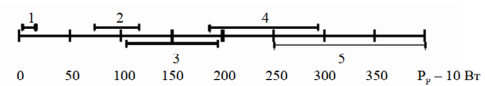 Рис. 1.1. Увеличение плотности теплового потока для радиаторов различных типовПри принудительной конвекции рассеиваемая мощность радиатора увеличивается и его можно сделать более компактным. По способу изготовления радиатора разделяются на конструкции, выполненные:штамповкой;литьем;фрезерованием;полученные путём набора отдельных пластин.Чтобы рассчитать габариты радиатора, необходимо осуществить его тепловой расчёт, основанный на анализе тепловой модели источника, тепловой энергии и радиатора. Рассмотрим в качестве источника тепловой энергии полупроводниковый прибор (ППП). Тогда тепловая модель, полученная методом тепловой аналогии, будет представлена тепловой схемой на рис. 1.2. По данной схеме: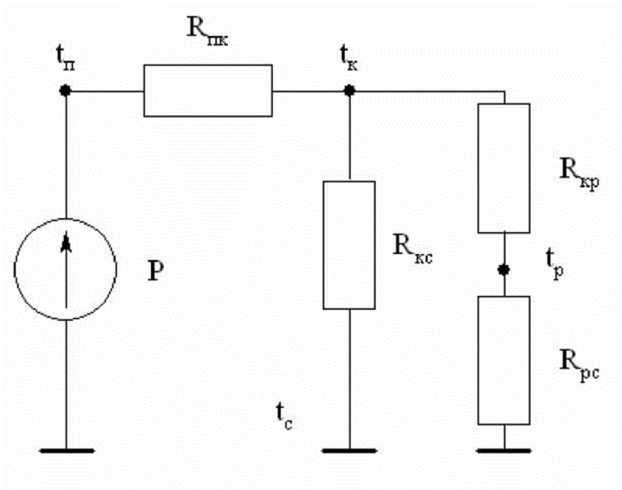 Рис. 1.2. Тепловая модель ППП на радиатореP - мощность, выделяемая ППП;tc, tп,  tк, tp - температуры окружающей среды, коллекторного перехода, корпуса прибора и радиатора соответственно;Рпк, Ркс, Ркр, Ррс - тепловые сопротивления между переходом и корпусом, корпусом и средой, корпусом и радиатором, радиатором и средой соответственно.Так как поверхность радиатора практически всегда значительно больше поверхности ППП, то можно считать, что Rкс>>Rкр +Rрс). Тогда общее тепловое сопротивление между переходом и окружающей средой определяется следующим образом:Тепловое сопротивление Rкp зависит от качества теплового контакта между транзистором и радиатором. При плотном прилегании прибора к радиатору Rкр = 0,5...1 К/Вт. При наличии теплопроводящей смазки и прокладок из металлической фольги Rкр уменьшается до значений 0,1...0,5 К/Вт. Если между прибором и радиатором находятся диэлектрические прокладки, то Rкр = 1,6...2,7 К/Вт для слюды толщиной от 0,06 до 0,41 мм и Rкр = 0,06... 1 К/Вт для лавсановых и фторопластовых прокладок. Тепловые сопротивления Rпк зависят от типа ППП и лежат в пределах 1,2...40 К/Вт [2].Тепловое сопротивление «радиатор - окружающая среда» определяется по формулегде α - коэффициент теплоотдачи,Sp - поверхность радиатора, м2.Величина α зависит от способа охлаждения поверхности радиатора и от среды, его окружающей. Для свободной конвекции в воздухе и газах величина α = 10...100 Вт/(м2.К). При охлаждении радиаторов маслом или водой коэффициент α на 2-3 порядка выше.Обеспечение теплового режима работы ППП предполагает, что величина температуры перехода tп должна быть не выше tmax – предельно допустимой температуры перехода, которая находится из справочника по ППП. Исходя из сказанного, допустимая температура радиатора в месте контакта с ППП:Перегрев радиатора над окружающей средойВ соответствии с тепловой схемой на рис.1.2 тепловое сопротивление, которым должен обладать радиатор, чтобы обеспечить заданный тепловой режим прибора,Из выражений (1.2) и (1.5) можно оценить величину поверхности радиатора, которую необходимо обеспечить:Основная трудность при вычислении Sp по формуле (1.6) заключается в вычислении значений коэффициента α, так как остальные параметры обычно известны.Проектирование и расчёт радиаторовПри проектировании радиаторов встречаются две задачи:при заданной мощности элемента за счет поверхности радиатора необходимо снизить температуру элемента до некоторого допустимого значения;при неизменной температуре поверхности радиатора за счет ее оребрения необходимо увеличить рассеиваемую мощность.На практике наибольшее применение нашла первая задача. Рассмотрим эту задачу применительно к проектированию различных конструкций радиаторов.Расчет пластинчатых радиаторовПри заданной мощности Р, рассеиваемой элементом, площадь радиатора составит 0,5 поверхности теплообмена радиатора Sp, вычисленной по выражению (1.6). Следует заметить, что при расчетах часто вместо температуры радиатора t6(1.3) используют в формуле (1.6) среднеповерхностную температуру:где k1 – коэффициент, учитывающий неравномерность температурного поля радиатора.Для естественной конвекции воздуха применяют k1 = 0,96, а при принудительном охлаждении k1 = 0,93.С учетом сказанного площадь радиаторной пластиныгде ts = ts – tc,.Общий коэффициент теплоотдачи α в формуле (1.8) включает в себя конвективный αк и лучистый αл коэффициенты:Коэффициент αк можно рассчитать по упрощенным формулам:для вертикально ориентированной пластины высотой l:для горизонтально ориентированной поверхности, имеющей наименьшую сторону длиной α:где коэффициент ψ = 1,3 для поверхности, обращенной нагретой стороной вверх, 
и ψ = 0,7 для поверхности, обращенной нагретой стороной вниз. Коэффициент k2 зависит от среднеарифметической температурыЗависимость k2 = f(tm) приведена на рис. 1.3.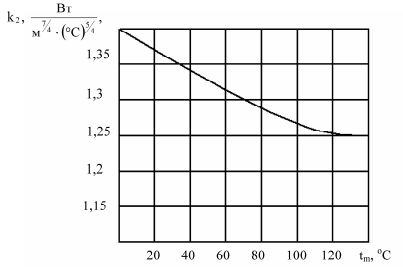 Рис. 1.3. График зависимости k2 = f(tm)Для случая, когда tm=10...70 °С зависимость k2= f(tm) можно аппроксимировать с погрешностью менее 1 % линейным законом, и тогдагде p0 = –1.8·10-3, 1/°C.Лучистый коэффициент теплоотдачи αл определяется по формуле:где ɛ - степень черноты излучаемой поверхности.С использованием выражений (1.9) – (1.13), при заданных значениях tmax, tc, P, Rпк, Rкр и положении в пространстве радиаторной пластины, по формуле (1.8) можно найти общую площадь радиатора в виде пластины и размер второй пластины.Изготовление пластинчатых радиаторов не представляет особой трудности. В качестве материала радиатора наилучшими являются листовые медь толщиной 2...5 мм и алюминий толщиной 2,5...6 мм. Для уменьшения занимаемой площади пластинчатым радиаторам придаётся различная конфигурация.1.2.2. Расчет ребристых радиаторовРебристые радиаторы могут быть с горизонтальным и вертикальным расположением ребер, иметь круглую или прямоугольную форму. Прямоугольные радиаторы могут быть с односторонним и двухсторонним оребрением.Пусть требуется спроектировать прямоугольный радиатор (рис.1.4), который имеет размеры основания Н и D, количество ребер n, их высоту h, толщину ребер δ, расстояние между ребрами b, толщину основания . Температура среды tc, тип ППП и мощность Р, рассеиваемая им, известны.Расчет выполняется в следующей последовательности.По заданной мощности Р определяется температура радиатора tp под основанием  ППП по формуле (1.3). Максимально допустимая температура перехода tmax и тепловое сопротивление Rпк берутся из справочной литературы для данного типа ППП, а величина теплового сопротивления Rкp оговорена выше.Находится допустимый среднеповерхностный перегрев радиатора:где коэффициент k3 в первом приближении принимается равным 0,8...0,9, a t вычисляется по формуле (1.4).Определяется тепловое сопротивление Rpc для tc в соответствии с выражением (1.5).1.2.2.4. Площадь поверхности радиатора вычисляется из выражения (1.2)где α – коэффициент теплопередачи радиатора, в первом приближении принимается равным α = 6...8 Вт/(м2·К).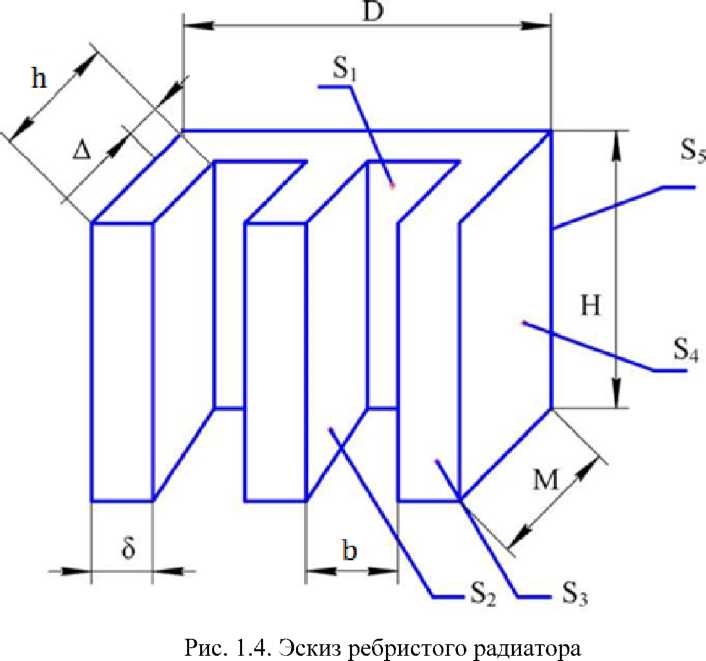 1.2.2.5. Принимая коэффициент оребрения радиатора Ks = Sp/Sн, где Sp – вычисленная площадь оребренной, a Sн – неоребренной поверхности, в пределах Ks = 6.. .7, находим площадь основания радиатора из выраженияПри расчете радиатора с двухсторонним оребрениемНаходятся размеры основаниягде К4 – коэффициент формы основания радиатора, который задается из конструктивных соображений. Для достижения максимальной эффективности охлаждения он должен быть близок к 1.1.2.2.7. Рассчитываются количество ребер п и межреберное расстояние bВысота ребер h задается из конструктивных соображений и не должна быть больше 40 мм. Обычно принимается h = 15...30 мм. Толщина ребер δ выбирается в пределах δ = 1.. .2 мм, а толщина основания радиатора  = 3...5 мм.Таким образом, выявлены все геометрические параметры ребристого радиатора (рис. 1.4). Однако следует заметить, что величины К3 и α выбирались, поэтому необходимо провести уточнения их значений.Для среднеповерхностной температуры радиатора, рассчитанной по пункту 1.2.2.2, находятся коэффициенты теплоотдачи i-x поверхностей α, и суммарный эффективный коэффициент теплоотдачи радиатора в первом приближении равен (1.21)где площади i-x поверхностей радиатора (рис.2.2) находятся из выражений:S1 = b ·H·(n -1); S2 =2-h-H·(n-l); S3 =n-δ·(2h + H)+2D·;S4= 2M· H; S5=D·H.В выражении (1.21) i-й коэффициент теплоотдачигде коэффициент L; учитывает уменьшение конвективного коэффициента теплоотдачи внутренних поверхностей ребер за счет повышения температуры воздуха между ребрами. Для поверхностей S3, S4, S5, коэффициент Li=1, а для поверхностей S1 и S2 с достаточной для практических расчетов точностью Li; можно вычислить по следующему выражению:где tm - среднеарифметическая температура (см. выражение 1.12); b - расстояние между ребрами радиатора, мм;D - ширина радиатора, мм.Конвективный коэффициент теплоотдачи αiK для вертикально ориентированных плоских поверхностей может быть найден по формуле (1.10), где в качестве 1 используется размер Н для ребристых радиаторов. В случае горизонтально ориентированных плоскостей пользуются формулой (1.11).Коэффициент теплоотдачи излучением i-й части поверхности радиатора Li определяется по формулеВ данной формуле приведенная степень черноты ɛni для поверхности S3, S4, S5  равна степени черноты радиатора ɛ, а для поверхностей S1 и S2, ɛni= ɛ2. Коэффициент облученности между i-й поверхностью и средой φic для S3, S4, S5 равен 1, а для поверхностей S1 и S2Для уточнения значения К3 необходимо определить коэффициенты χ и р:В формулах (1.26) и (1.27) г0 – радиус основания ППП, χ – коэффициент теплопроводности материала радиатора.Располагая вычисленными значениями χ и ρ, можно найти K3 с точностью не хуже 5 % по следующим формулам:1)при χ ≥ 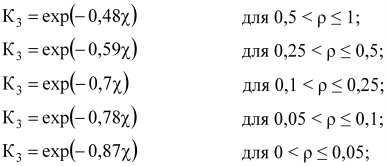 2) при χ < 1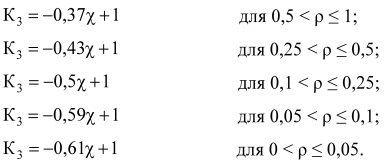 1.2.2.11. Далее в соответствии с пунктом 2.2.2 и 2.2.10 уточняется значение ts по формуле (1.15), а затем геометрические параметры радиатора в соответствии с пунктами 1.2.2.3 – 1.2.2.9. Расчеты можно закончить при достижении точности вычисления ts порядка 1 %.Расчёт игольчато-штыревых радиаторовИгольчато-штыревые радиаторы (рис. 1.9) являются наиболее распространенными при использовании принудительного обдува. Конструктивно выполняются с односторонним и двухсторонним расположением штырей. По своей форме штыри радиатора могут быть выполнены либо в виде усеченного конуса (рис.1.10, а), либо в виде усеченной пирамиды (рис. 1.10, б). Для определения геометрических размеров штыревого радиатора необходимо знать теплоотдачу единичного штыря, имеющего заданные геометрические размеры.Чаще всего находят применение радиаторы со штырём в виде усеченного конуса как более технологичные, поэтому рассмотрим расчёт такого типа радиаторовИзвестными данными при расчёте являются: мощность Р, рассеиваемая ППП, температура перехода tmax, тепловые сопротивления переход-корпус Rпк и корпус-радиатор Rкр.Порядок расчёта радиатора следующий.Находится средняя поверхностная температура радиатора в соответствии с (1.7).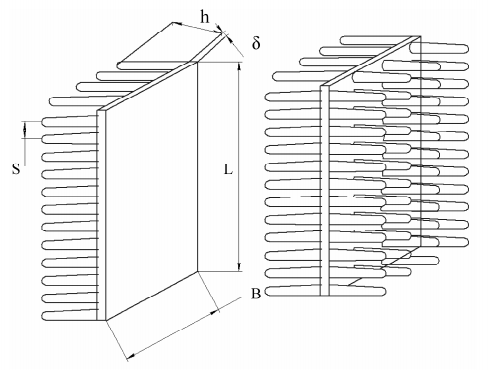 Рис. 1.9. Внешний вид игольчато-штыревых радиаторовВычисляется температурный напор между основанием штыря и окружающей средойгде t1=tc, a t2=ts-3 для естественного охлаждения и t2=ts-10 для принудительного охлаждения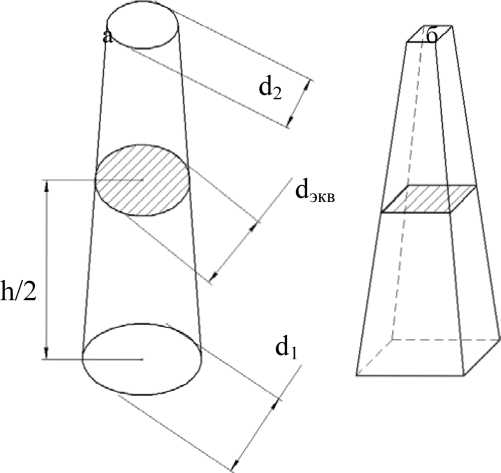 Рис. 1.10. Виды штырей радиаторов: а - конусный; б – пирамидальный1.2.6.3. Выбираются высота штыря h в пределах (15…30)· 10-3 м, диаметр верхнего основания d2 = (1... 1,5)·10-3 м, диаметр нижнего основания d1 = (2,5 ...3)·10-3 м, шаг штырей S = (5...7)·10-3 м, толщина основания радиатора δ = (4...5)·10-3 м.Определяется коэффициент теплоотдачигде dэкв = (d1 + d2)/2;𝜆в - коэффициент теплопроводности воздуха, определяется из таблицы П1 при известной температуре окружающей среды tc.Число Нуссельта Nu можно вычислить по выражениюгде g - ускорение свободного падения;νв - кинематическая вязкость воздуха, находится по таблице П1 в зависимости от tc;Если охлаждение принудительное, то коэффициент теплоотдачи α находится по формулегде К2 — коэффициент, учитывающий свойства окружающей среды, может быть определен по формуле (1.13);V - скорость набегающего потока воздуха, м/с.Периметр U и площадь f поперечного сечения штыря соответственно равныНаходится теплоотдача единичного штырягде λв- коэффициент теплопроводности материала радиатора; th(z) = (ez –e–z)/(ez +e–z) - гиперболический тангенс;X – поправочный коэффициентВычисляется общее количество штырей радиаторагде коэффициент C1 принимается равным 0,6.Площадь основания радиатора равнагде Sпп – площадь, занимаемая ППП на радиаторе; s – поперечный или продольный шаг штырей.Если ППП расположен на свободной от штырей стороне, то S`p = s2 n, а в случае двухстороннего оребрения  = Sp/2.Таким образом, располагая количеством штырей n и общей площадью теплоотвода Sp, можно выбрать необходимые габаритные размеры L и В радиатора (рис. 1.9).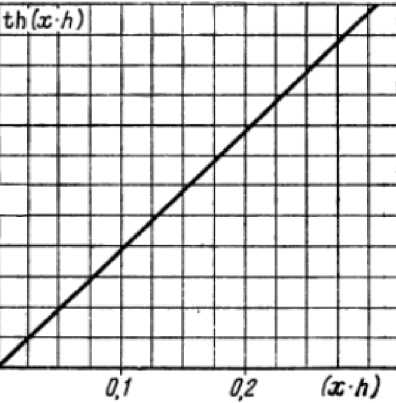 Рис. 1.11. Значение гиперболического тангенсаЗадание на лабораторную работуИсходные данные для расчета приведены в таблице.ТаблицаНеобходимо рассчитать параметры радиаторов в трех вариантах: пластинчатый, ребристый и игольчато-штыревой.Содержание отчетаОтчет о лабораторной работе должен содержать:Т итульный лист.Цель расчета.Краткие теоретические сведения.Реализация решения задачи.Выводы о том, какой радиатор и почему наиболее эффективен для полупроводникового прибораСписок литературы.Контрольные вопросыКакие основные виды теплоотводов для естественного и охлаждения вы знаете?Опишите основные этапы расчета пластинчатого радиатора.Опишите основные этапы расчета штыревого радиатора.В чем заключается принцип действия штыревого радиатора?Перечислить достоинства и недостатки пластинчатого радиатора.Перечислить достоинства и недостатки штыревого радиатора.Какие основные материалы применяются для создания радиаторов.Дульнёв, Г. Н. Тепло- и массообмен в радиоэлектронной аппаратуре / Г. Н. Дульнев. - М.: Высшая школа, 1984. - 247 с.Гель, П. П. Конструирование и микроминиатюризация радиоэлектронной аппаратуры / П. П. Гель, Н. К. Иванов-Есипович. - Л.: Энергоатомиздат, 1984.536 с.Ненашев, А. П. Конструирование радиоэлектронных средств: учебник для вузов по спец. «Конструирование и технология РЭС» / А. П. Ненашев. - М.: Высшая школа, 1990. - 431 с.: ил.Скрипников, Ю. Ф. Радиаторы для полупроводниковых приборов / Ю. Ф. Скрипников. - М.: Энергия, 1973. - 50 с.Проектирование конструкций радиоэлектронной аппаратуры: учебное пособие для вузов / Е. М. Парфенов, Э. Н. Камышная, В. П. Усачев. - М.: Радио и связь, 1989. - 272 с.: илОбеспечение тепловых режимов изделий электронной техники / А. Л. Чернышев и др. - М.: Энергия, 1980. - 216 с.Роткоп, Л. Л. Обеспечение тепловых режимов при конструировании радиоэлектронной аппаратуры / Л. Л. Роткоп, Ю.Е. Спокойный. - М.: Советское радио, 1976. - 232 с.Печенегов, Ю. Я. Методика расчёта радиаторов с петельно-проволочными оребрением при естественной конвекции / Ю. Я. Печенегов // Изв. вузов. Энергетика. - 1982. - №2. - С. 46-52.Методика расчёта радиаторов для микросхем в прямоугольных корпусах / Ю. Е. Спокойный, Л. П. Грабой, Б.П. Базелев, Н. К. Ленская // Вопросы радиоэлектроники. Серия ТРТО. - 1975. - №2. - С. 48-55.Лёгкий, В.М. О методе поверочного теплового расчёта радиаторов полупроводниковых приборов с гнутыми призматическими рёбрами / В. М. Лёгкий // Изв. вузов. Энергетика. - 1980. - № 4. - С. 103-108.ОСТ 4ГО.012.032. Аппаратура радиоэлектронная. Блоки на микросборках, микросхемах и дискретных электрорадиоэлементах. Методы расчета тепловых режимов.М.: Издательство стандартов. - 1980.График П5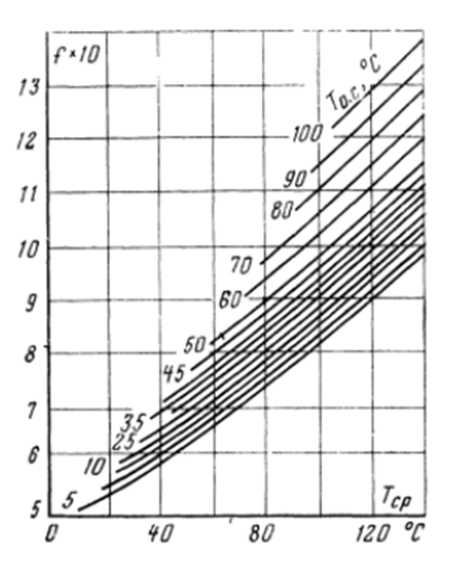 График зависимости коэффициента f от температуры излучающей поверхности теплоотвода при заданной температуре окружающей средыRпс = Rпк + Rкр + Rрс , К/Вт(1.2)(1.2)tр = tmax – P·(Rпк + Rрс), К.(1.3)t = tp – tc, К(1.4)Rрс = t/P, К/Вт(1.5)(1.6)ts = k1·[tmax – P·(Rпк + Rкр)], К.(1.7),(1.8)α = αк+αл(1.9)(1.10)(1.11)tm =0.5·(ts+tc), °C.(1.12)(1.13)(1.14)tc = k3·t, K,(1.15),(1.16),(1.17),(1.18)  и  Н=K4·D, м(1.19),(1.20)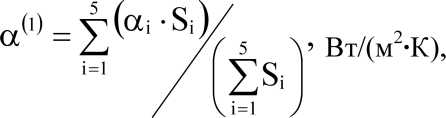 (1.21)(1.22)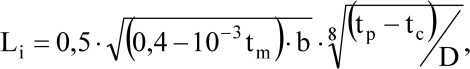 (1.23)(1.24)(1.25)(1.26)(1.27)(1.70)(1.71)(1.72)(1.73)(1.74)(1.75)(1.76)(1.77)(1.78)№вариантаМощностьТип полупроводникового прибораТемпература окружающей среды132Д202+ 1527ГТ905+20315П210+2744ГТ323+25525Д238+24612КУ204+1378П701+ 1786КД202+21913КУ208+101110Д215+5125П304+ 161314КТ805+301420КТ903+351592Д202+ 19